    Colegio República Argentina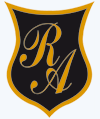 O’Carrol  # 850-   Fono 72- 2230332                    Rancagua                                                   EVALUACIÓN FORMATIVALenguaje y ComunicaciónSemana 06:  04 al 08 de mayo 2020Docente responsableBárbara Pérez Cabezas   barbara.perez@colegio-republicaargentina.cl  Asignatura: Lenguaje y Comunicación                                      Curso:   6° Básico  Instrucciones: Lee atentamente cada uno de los textos y luego responde las preguntas, marcando con una X la respuesta correcta.  TEXTO 1:  1.  De acuerdo con el texto leído Pedro era:Un estudiante fugado de su casaUn rehén muy peligrosoUn personaje más bien salvajeUn animal domesticado2.  Pedro rechazó los zapatos, porque:Le quedan chicosLe impedían moverse a gustoLe disgustaba el colorLe dolían los pies3.  Lo primero que hicieron con Pedro fue:Vestirlo y cortarle el peloBañarlo y vestirloVestirlo y ponerle los zapatosCortarle el pelo y bañarlo4. Los marineros al bailar y zapatear:No consiguieron lo que deseabanLo consiguieron a mediasLo consiguieron plenamenteNo lo dice el autor5. Un sinónimo de la palabra “admitió” que aparece subrayada en el texto es:aceptódudócomprendiópensó6. Un sinónimo de la palabra “rechazó” que aparece subrayada en el texto es:paralizóresistióolvidóodióTEXTO 2:  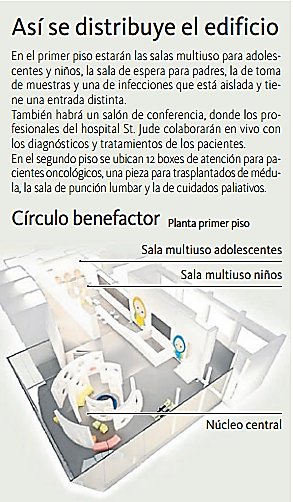 7. ¿Cuál es la función de este texto? a) Exponer informaciónb) Argumentar respecto a una ideac) Dar instruccionesd) Establecer un compromiso8. Por las características del texto, podemos afirmar que se trata de un texto:a) Literario b) No Literarioc) Narrativo d) Dramático9. La información que entrega el texto se caracteriza por ser:a) Práctica y de poca utilidad b) Subjetiva y dudosa c)  Poco clara e imprecisad) Objetiva y clara10. La imagen que se presenta en el texto anterior tiene como finalidad:a) Mejorar lo que dice el textoPoner en duda lo que dice el textoNegar lo que dice el textoComplementar lo que dice el texto11. Una de las diferencias entre un texto narrativo y un texto no literario es que:El texto literario posee un narrador, mientras que el texto no literario no lo tiene.El texto literario se caracteriza por ser breve, mientras que el texto no literario se caracteriza por ser extenso.El texto literario utiliza un lenguaje formal, mientras que el texto no literario utiliza un lenguaje informal.El texto literario es objetivo, mientras que el texto no literario es subjetivo.TEXTO 3: 12. ¿Qué persona gramatical utiliza el narrador de este texto?1ra persona 2da persona 3ra persona 4ta persona13. ¿Quién es el protagonista de este texto?LautaroPedro de ValdiviaColo-ColoEl narrador14. ¿Qué situación cambió la vida del joven Lautaro?Que perdió el miedo que le tenía a los caballos.Les enseñó todo lo que aprendió con los españoles a su pueblo.Qué aprendió hablar en español.Fue raptado por los españoles cuando era un niño.15. ¿Por qué Lautaro quería volver a su tierra?Quería enseñarle a su pueblo todo lo que aprendióEchaba de menos a sus padres y costumbres.Porque vio como maltrataban a otros mapuches para reprimirlos.Deseaba capturar a Pedro de Valdivia, por lo que le había hecho.16. ¿Cómo se convirtió en un líder para su pueblo?Enseñándoles todo lo que aprendió sobre caballos y estrategias de guerra y trasmitiendo valentía.Tomando prisionero a Pedro de Valdivia.Porque transmitió mucho orgullo.Porque era muy inteligente.Contenido:17. ¿Cómo se le denomina a la voz ficticia que narra los acontecimientos en un texto narrativo?AutorCuenta cuentosNarradorLector18. ¿Qué nombre recibe el único narrador que posee conocimiento total, que sabe lo que piensan y sienten los personajes?Narrador personajeNarrador protagonistaNarrador omniscienteNarrador testigo19. ¿Cuál es el obre de la persona real, de carne y hueso, que escribe un texto narrativo?NarradorPoetaAutorDramaturgo20. Caperucita Roja se clasifica como un personaje principal, ya que esta:Es el centro del relato.Apoya al/ la protagonista.Aparece sólo una vez en el relato.Apoya al/ la antagonista.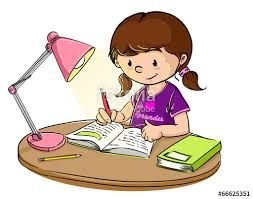 Nombre:Curso:                                                                                   Fecha : 